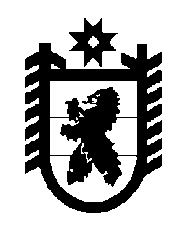 Российская Федерация Республика Карелия    УКАЗГЛАВЫ РЕСПУБЛИКИ КАРЕЛИЯО награждении государственными наградами Республики КарелияЗа многолетнюю плодотворную исполнительскую деятельность и вклад в  развитие музыкальной культуры республики присвоить почетное звание «ЗАСЛУЖЕННЫЙ АРТИСТ РЕСПУБЛИКИ КАРЕЛИЯ»БЛАХОВСКОМУ Андрею Владимировичу  – артисту-вокалисту (солисту) бюджетного учреждения «Музыкальный театр Республики Карелия», Петрозаводский городской округ,МОРОЗОВОЙ Светлане Викторовне – артисту Оркестра русских народных инструментов «Онего», концертмейстеру группы альтовых домр бюджетного учреждения «Карельская государственная филармония», Петрозаводский городской округ,НЕВЕРОВУ Григорию Владимировичу – артисту Оркестра русских народных инструментов «Онего», концертмейстеру группы ударных бюджетного учреждения «Карельская государственная филармония», Петрозаводский городской округ.За многолетний плодотворный творческий труд, высокий профессионализм, вклад в развитие и сохранение культуры и искусства республики присвоить почетное звание «ЗАСЛУЖЕННЫЙ РАБОТНИК КУЛЬТУРЫРЕСПУБЛИКИ КАРЕЛИЯ»ГЕРАСИНУ Ивану Ивановичу – хормейстеру, аккомпаниатору муниципального учреждения «Нововилговский Дом культуры», Прионежский муниципальный район,КОМЯКОВИЧ Ирине Владимировне – руководителю студии муниципального бюджетного учреждения культуры «Культурно-досуговый центр Суоярвского городского поселения»,КНЯЗЕВОЙ Елизавете Борисовне – директору муниципального образовательного учреждения дополнительного образования детей Шуйская детская музыкальная школа, Прионежский муниципальный район,МАМОНТОВОЙ Людмиле Павловне – заведующей отделом библиотечного обслуживания бюджетного учреждения «Национальная библиотека Республики Карелия», Петрозаводский городской округ,МАРЧУК Наталье Васильевне – педагогу дополнительного образования государственного бюджетного образовательного учреждения Республики Карелия «Специализированная школа искусств», Петрозаводский городской округ,СОРОКИНОЙ Людмиле Ивановне – режиссеру муниципального образовательного учреждения дополнительного образования детей центра эстетического воспитания детей Петрозаводского городского округа «Детский театральный центр».За многолетний добросовестный труд в системе здравоохранения и большой вклад в профилактику и охрану здоровья населения республики присвоить почетное звание«ЗАСЛУЖЕННЫЙ РАБОТНИК ЗДРАВООХРАНЕНИЯ РЕСПУБЛИКИ КАРЕЛИЯ»КРИВОШЕЕВОЙ Наталье Вениаминовне – медицинской сестре участковой цехового врачебного участка терапевтического отделения № 1 поликлиники (на станции Петрозаводск) негосударственного учреждения здравоохранения «Отделенческая клиническая больница на станции Петрозаводск открытого акционерного общества «Российские железные дороги».За высокий профессионализм, многолетний добросовестный труд, заслуги в педагогической и воспитательной деятельности присвоить почетное звание «ЗАСЛУЖЕННЫЙ УЧИТЕЛЬ РЕСПУБЛИКИ КАРЕЛИЯ»БОРИСОВОЙ Любови Михайловне – учителю французского языка муниципального бюджетного общеобразовательного учреждения Петрозаводского городского округа «Средняя общеобразовательная школа            № 27 с углубленным изучением отдельных предметов».За многолетнюю добросовестную службу, заслуги в укреплении законности и правопорядка, борьбе с преступностью, защите прав и законных интересов граждан присвоить почетное звание«ЗАСЛУЖЕННЫЙ РАБОТНИК ПРАВООХРАНИТЕЛЬНЫХ ОРГАНОВ РЕСПУБЛИКИ КАРЕЛИЯ»ОДЕГОВУ Михаилу Леонидовичу – заместителю начальника оперативно-поискового бюро Министерства внутренних дел Республики Карелия.За многолетний добросовестный труд и большой вклад в развитие туристической отрасли республики присвоить почетное звание «ЗАСЛУЖЕННЫЙ РАБОТНИК НАРОДНОГО ХОЗЯЙСТВА РЕСПУБЛИКИ КАРЕЛИЯ»ГРОМОВУ Владимиру Викторовичу – заместителю Председателя Государственного комитета Республики Карелия по туризму.За высокий профессионализм и большой вклад в развитие торговой сети республики присвоить почетное звание «ЗАСЛУЖЕННЫЙ РАБОТНИК ТОРГОВЛИ РЕСПУБЛИКИ КАРЕЛИЯ»СОЛОВЬЕВОЙ Галине Ивановне – начальнику отдела торговой деятельности и лицензирования Министерства экономического развития Республики Карелия.За заслуги в выполнении производственных заданий, обеспечение высокоэффективного функционирования машиностроительного производства присвоить почетное звание  «ЗАСЛУЖЕННЫЙ МАШИНОСТРОИТЕЛЬ РЕСПУБЛИКИ КАРЕЛИЯ»БОРОВИКОВОЙ Зинаиде Геннадьевне – ведущему инженеру-технологу отдела главного сварщика Филиала АО «АЭМ-технологии» «Петрозаводскмаш» в г. Петрозаводск, ГОЛДОБИНУ Ивану Васильевичу – начальнику лаборатории сварки отдела главного сварщика Филиала АО «АЭМ-технологии» «Петрозаводскмаш» в г. Петрозаводск.За заслуги в области машиностроения, высокий профессионализм и многолетний добросовестный труд присвоить почетное звание  «ЗАСЛУЖЕННЫЙ МАШИНОСТРОИТЕЛЬ РЕСПУБЛИКИ КАРЕЛИЯ»ИВАНОВУ Сергею Алексеевичу – директору завода пожарных роботов и ствольной техники общества с ограниченной ответственностью «Инженерный центр пожарной робототехники «ЭФЭР», Петрозаводский городской округ.За высокий профессионализм и вклад в развитие экономики республики присвоить почетное звание  «ЗАСЛУЖЕННЫЙ ЭКОНОМИСТ РЕСПУБЛИКИ КАРЕЛИЯ»КЛИМОВИЧ Светлане Борисовне – управляющей Оперативным офисом «Петрозаводский» филиала № 7806 Банка ВТБ 24 (закрытое акционерное общество), СОЛОВОВУ Владимиру Константиновичу – начальнику отдела экономического анализа, программ и оценки эффективности органов местного самоуправления Министерства экономического развития Республики Карелия.За заслуги перед республикой и многолетний добросовестный труд наградить ПОЧЕТНОЙ ГРАМОТОЙ РЕСПУБЛИКИ КАРЕЛИЯ:АБДУЛЛАЕВА Насиба Бахыш оглы – генерального директора закрытого акционерного общества «Эссойла», Пряжинский национальный муниципальный район,АШКИНЕЗЕРА Ефима Наумовича – заместителя генерального директора – директора филиала открытого акционерного общества «Межрегиональная распределительная сетевая компания Северо-Запада» «Карелэнерго», Петрозаводский городской округ,БОРОВИКОВА Валерия Андреевича – ведущего специалиста планово-диспетчерского отдела Филиала АО «АЭМ-технологии» «Петрозаводскмаш» в г. Петрозаводск,БОРОВКОВУ Валентину Владимировну – главного специалиста отдела организации закупок Государственного комитета Республики Карелия по управлению государственным имуществом и организации закупок,ВЯТЧИНУ Веру Валентиновну – заместителя руководителя Управления Федеральной налоговой службы по Республике Карелия,ДОВНАРОВИЧ Марину Николаевну – юрисконсульта государственного казенного учреждения Республики Карелия «Пудожское центральное лесничество» Министерства по природопользованию и экологии Республики Карелия,ИВАНОВУ Оксану Алексеевну – начальника реквизиторского цеха бюджетного учреждения «Музыкальный театр Республики Карелия», Петрозаводский городской округ,КАЗИСТУЮ Надежду Васильевну – инженера по проектно-сметной работе 1 категории отдела капитального строительства Филиала АО «АЭМ-технологии» «Петрозаводскмаш» в г. Петрозаводск,КВЯТКЕВИЧ Ольгу Николаевну – Главу Лоухского муниципального района,ЛУТОХИНА Сергея Евгеньевича – начальника участка сборочно-сварочного производства Филиала АО «АЭМ-технологии» «Петрозаводскмаш» в г. Петрозаводск,МАКУРИНУ Валентину Петровну – заместителя директора по концертной деятельности общества с ограниченной ответственностью «Релакс-Центр», Петрозаводский городской округ,МАТВЕЕВА Николая Семеновича – стропальщика 6 разряда Филиала АО «АЭМ-технологии» «Петрозаводскмаш» в г. Петрозаводск,МИХОЛАПА Руслана Николаевича – начальника отделения оперативно-поискового бюро Министерства внутренних дел по Республике Карелия,ПАВЛОВА Михаила Леонидовича – начальника отдела физической защиты Филиала АО «АЭМ-технологии» «Петрозаводскмаш» в                                    г. Петрозаводск,ПЕШКОВУ Маргариту Александровну – заведующего муниципальным бюджетным дошкольным образовательным учреждением Петрозаводского городского округа «Детский сад компенсирующего вида № 11 «Буратино»,ПРОКОПЬЕВУ Ольгу Геннадиевну – начальника отдела статистики населения, здравоохранения, уровня жизни и обследований домашних хозяйств Территориального органа Федеральной службы государственной статистики по Республике Карелия,РОЖКОВУ Наталью Николаевну – заведующую лабораторией физико-химических исследований наноуглеродных материалов Федерального государственного бюджетного учреждения науки Института геологии Карельского научного центра Российской академии наук, Петрозаводский городской округ,СЕРОВА Александра Петровича – руководителя группы подготовки сборочно-сварочного производства Филиала АО «АЭМ-технологии» «Петрозаводскмаш» в г. Петрозаводск,СИДОРОВУ Ольгу Николаевну – директора государственного казенного учреждения Республики Карелия «Центр занятости населения Питкярантского района», СПИРИДОНОВА Юрия Леонидовича – заместителя главы администрации Кондопожского городского поселения Кондопожского муниципального района,ХВОИНА Александра Алексеевича – слесаря по изготовлению деталей и узлов систем вентиляции, кондиционирования воздуха, пневмотранспорта 5 разряда открытого акционерного общества «Строительная компания «Век», Петрозаводский городской округ,ЮЛЕГИНА Бориса Александровича – начальника Карельского республиканского управления инкассации – филиала Российского объединения инкассации Центрального банка Российской Федерации, Петрозаводский городской округ,ЯКИМОВА Олега Анатольевича – генерального директора закрытого акционерного общества «Соломенский лесозавод», Петрозаводский городской округ.  Глава Республики  Карелия                                                                       А.П. Худилайненг. Петрозаводск29 июня 2015 года № 54